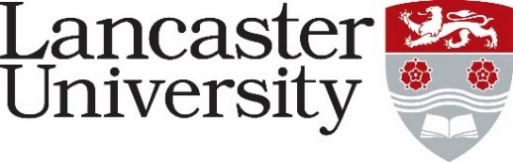 PERSON SPECIFICATIONApplication Form – assessed against the application form, curriculum vitae and letter of support. Applicants will not be asked to make a specific supporting statement. Normally used to evaluate factual evidence eg award of a PhD. Will be “scored” as part of the shortlisting process.  Supporting Statements - applicant are asked to provide a statement to demonstrate how they meet the criteria. The response will be “scored” as part of the shortlisting process. Interview – assessed during the interview process by either competency based interview questions, tests, presentation etc.CriteriaEssential/ DesirableApplication Form/ Supporting Statements/ Interview*An honours degree in Chemistry, Chemical Engineering, or related discipline. EngD or PhD (or near completion) in a relevant field to catalysis, or similar discipline.EssentialApplication FormKnowledge of heterogeneous (photo) catalysis and the ability to synthesise, characterise and testing catalysts.Knowledge of hydrogenation reactions and the ability to perform this type of reaction.EssentialInterview / Supporting StatementsDemonstrable ability to collect, analyse and interpret experimental, especially characterisation and reaction, or simulated data.EssentialInterview / Supporting StatementsDemonstrable publication record of research in a relevant area.EssentialApplication FormThe desire and flexibility to work at the bases of both of the collaborative partners and willingness to travel within the UK and internationally when appropriate.EssentialInterview / Supporting StatementsGood verbal, communication and interpersonal skills.Experience of working in a team and contributing to a collaborative effort.EssentialInterview / Supporting StatementsExperience of regenerating cofactor NAD(P)H.DesirableInterview / Supporting StatementsExperience of dealing with and analysing biological molecules (using enzymatic assays and HPLC).DesirableInterview / Supporting StatementsExperience of developing continuous-flow liquid phase chemical reactor.DesirableInterview / Supporting Statements